ДЕКЛАРАЦИЯ ЗА ОТТЕГЛЯНЕ НА СЪГЛАСИЕ ЗА ОБРАБОТКА НА ЛИЧНИ ДАННИДолуподписаният/ата……………………………………………………………………(посочват се трите имена),  с ЕГН/ЛНЧ:……………………..., в качеството си на…………………………………………………………….(посочва се качеството на лицето спрямо администратора)ДЕКЛАРИРАМ: Оттеглям съгласието си за обработка на личните данни от община Челопеч, дадено на ……………………………. /при възможност се посочва датата/ за  следната обработка:  /посочва се видът на обработката и на обработваните лични  данни/………………………………………………………………………………………………………………………………………………………………………………………………………Информиран съм и разбирам, че оттеглянето на съгласието ми не засяга обработването на личните данни преди извършването му.Дата:............................................				 гр………………………………..Подпис: ………………………ОБЩИНА ЧЕЛОПЕЧ2087 с.Челопеч,  пл. "Освобождение" №1, тел.: 080020003; 0882453161 
е-mail: Obshtina.Chelopech@chelopech.egov.bg; www.chelopech.org  GDPR  ПОЛИТИКА ЗА ЗАЩИТА НА ЛИЧНИТЕ ДАННИ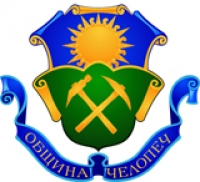 